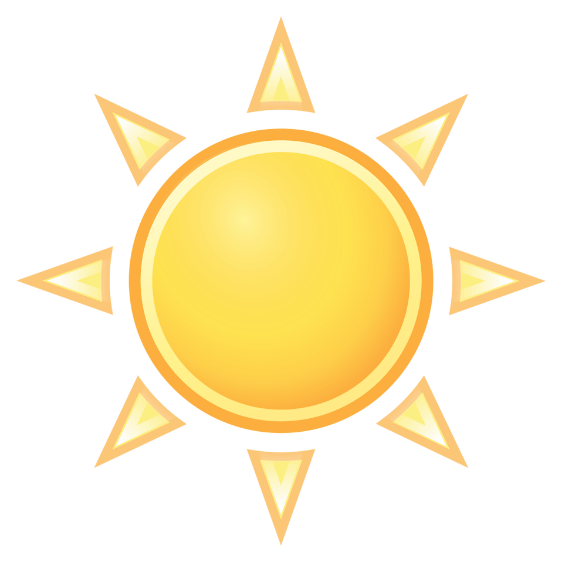 Summer Screen TimeNo screens before 12pm!You may have 1 hour of screen time alone and 1 hour of screen time together each day. You may bank your daily time if you would like to watch a movie.If you watch your sibling’s screen, that counts as your time. Before turning on a screen, you must do all the following:Make Your BedPick-up Clothes from the FloorRun a Load of Laundry if Your Hamper is FullRead for 30 MinutesGo Outside for 20 MinutesComplete Your Assigned ChoreWant More Time?See Mom!